Приложение № 1к административному регламенту предоставления муниципальной услуги Заключение договора на размещение нестационарного торгового объекта  на  земельных участках, государственная собственность на которые не разграничена, и земельных участках, находящихся в муниципальной собственностиВ  Администрацию Туринского городского  (наименование исполнительного органа власти или органа  местного самоуправления)от __________________________________________                                            наименование заявителя                              _____________________________________________                                         место нахождения заявителя                              _____________________________________________                              реквизиты документа, удостоверяющего личность                                   заявителя (представителя заявителя)                              _____________________________________________                              государственный регистрационный номер записи                               о государственной регистрации юридического                                 лица в едином государственном реестре                                             юридических лиц                              _____________________________________________                                   почтовый адрес, адрес электронной почты и контактный телефон                                         для связи с заявителемЗАЯВЛЕНИЕО ЗАКЛЮЧЕНИИ ДОГОВОРА НА РАЗМЕЩЕНИЕНЕСТАЦИОНАРНЫХ ТОРГОВЫХ ОБЪЕКТОВ    Прошу   заключить   договор  на  размещение  нестационарного  торговогообъекта на земельном участке_____________________________________________________________________________  (указать предполагаемое месторасположение, площадь и цель использования                            земельного участка)_____________________________________________________________________________  (указать вид и специализацию, площадь  нестационарного торгового объекта)    Мне  разъяснено, что в соответствии с Федеральным законом от 27.07.2010N  210-ФЗ  «Об  организации  предоставления государственных и муниципальныхуслуг»  документы,  указанные  в пункте 14 Административного регламента, необязательны  к  представлению и могут быть получены Комитетом по управлению имуществом  Туринского городского  округа  самостоятельно.Вышеуказанные   документы   приобщаются  мною  по  собственной  инициативе.Приложение: 1.            2.    Настоящим  выражаю  согласие  на  обработку  моих персональных данных иперсональных данных представляемых мною лиц - ________________ (указываютсяфамилии, имя и отчество лиц, интересы которых представляются) Комитетом  поуправлению   имуществом Туринского городского округа.    Перечень  действий  с  персональными  данными,  на  совершение  которыхдается согласие, общее описание используемых оператором способов обработки:    1. Получение  персональных  данных  у  субъекта персональных данных,  атакже у третьих лиц.    2. Хранение  персональных  данных  (в  электронном  виде и  на бумажномносителе).    3. Уточнение (обновление, изменение) персональных данных.    4. Использование    персональных   данных   Комитетом   по   управлению  имуществом  Туринского городского округа в связи с оказаниеммуниципальной услуги.    5. Передача  персональных  данных  субъекта в порядке,  предусмотренномзаконодательством Российской Федерации.    Настоящие согласие является бессрочным.    Порядок  отзыва  настоящего  согласия  -  по личному заявлению субъектаперсональных данных. "__" _________ 20__ годаЗаявитель: ____________________________________________   _________________                           (Ф.И.О.)                           (подпись)Приложение № 2к административному регламенту предоставления муниципальной услуги Заключение договора на размещение нестационарного торгового объекта  на  земельных участках, государственная собственность на которые не разграничена, и земельных участках, находящихся в муниципальной собственностиВ  Администрацию Туринского городского  (наименование исполнительного органа власти или органа  местного самоуправления)от Ивановой Ирины Ивановны                              г.Туринск, ул.Ленина, 50ж-9                                         место нахождения заявителя                              паспорт 65 09 419888 выдан 17.02.2004г. ОВД Туринского р-она Свердловской области                                                            314676617400012                                                           Свердловская область, г.Туринск, ул.Космонавтов, 78-1 8-812-000-00-00ЗАЯВЛЕНИЕО ЗАКЛЮЧЕНИИ ДОГОВОРА НА РАЗМЕЩЕНИЕНЕСТАЦИОНАРНЫХ ТОРГОВЫХ ОБЪЕКТОВ    Прошу   заключить   договор  на  размещение  нестационарного  торговогообъекта на земельном участкеСвердловская область, г.Туринск, ул.Спорта, 17г   площадью   6,0 м2  (указать предполагаемое месторасположение, площадь и цель использования                            земельного участка)торговля розничная, овощи, фрукты, сроком по 31.12.2016г.  (указать вид и специализацию, площадь  нестационарного торгового объекта)    Мне  разъяснено, что в соответствии с Федеральным законом от 27.07.2010N  210-ФЗ  «Об  организации  предоставления государственных и муниципальныхуслуг»  документы,  указанные  в пункте 14 Административного регламента, необязательны  к  представлению и могут быть получены Комитетом по управлению имуществом  Туринского городского  округа  самостоятельно.Вышеуказанные   документы   приобщаются  мною  по  собственной  инициативе.Приложение: 1.Копия ИНН, копия ОГРН, графический материал            2.Эскизный проект, копия паспорта    Настоящим  выражаю  согласие  на  обработку  моих персональных данных иперсональных данных представляемых мною лиц - Ивановой Ирины Ивановны (указываютсяфамилии, имя и отчество лиц, интересы которых представляются) Комитетом  поуправлению   имуществом Туринского городского округа.    Перечень  действий  с  персональными  данными,  на  совершение  которыхдается согласие, общее описание используемых оператором способов обработки:    1. Получение  персональных  данных  у  субъекта персональных данных,  атакже у третьих лиц.    2. Хранение  персональных  данных  (в  электронном  виде и  на бумажномносителе).    3. Уточнение (обновление, изменение) персональных данных.    4. Использование    персональных   данных   Комитетом   по   управлению  имуществом  Туринского городского округа в связи с оказаниеммуниципальной услуги.    5. Передача  персональных  данных  субъекта в порядке,  предусмотренномзаконодательством Российской Федерации.    Настоящие согласие является бессрочным.    Порядок  отзыва  настоящего  согласия  -  по личному заявлению субъектаперсональных данных. "25" октября 2016 годаЗаявитель: Иванова Ирина Ивановна                              (Ф.И.О.)                           (подпись)Приложение № 3 от  ___________  № ______Типовая формадоговора на размещение нестационарноготоргового объекта на территории  Туринского городского округа г. Карпинск							  «_____»___________ 20____ г.Администрация Туринского городского округа, именуемая в дальнейшем «Администрация», в лице заместителя главы Администрации Туринского городского округа _____________, действующего на основании Порядка, с одной стороны и _________________________________, именуемый в дальнейшем «Заявитель», с другой стороны, заключили настоящий договор о нижеследующем:1. ПРЕДМЕТ ДОГОВОРА1.1.Настоящий Договор заключен на основании _______________________________________________. Нестационарный торговый объект должен быть изготовлен и размещен в соответствии с указанными ниже характеристиками:________________________________________________________________________________                                  (вид, специализация, местоположение, площадь объекта, площадь земельного участка)_________________________________________________________________(далее - Объект) в  соответствии с согласованным эскизным проектом, являющимся приложением к договору.1.2. Настоящий Договор действует с "___" _________ 20___ г. по "___" __________ 20__ г. в соответствии с утвержденной схемой размещения нестационарных  торговых  объектов на территории Туринского городского округа. 2. ПРАВА И ОБЯЗАННОСТИ СТОРОН2.1. Администрация имеет право: 2.1.1. Досрочно расторгнуть Договор по основаниям и в порядке, предусмотренным настоящим договором. 2.2. Заявитель имеет право: 2.2.1. Досрочно расторгнуть Договор, письменно уведомив Администрацию за 10 (десять) дней до расторжения договора.2.3. Администрация обязуется: 2.3.1. Предоставить Заявителю право на установку торгового объекта в соответствии с п.l.1. Договора. 2.4. Заявитель обязуется: 2.4.1. Своевременно  выплачивать Администрации плату, установленную настоящим Договором и последующими нормативными актами, согласно п. 3.2 Договора. 2.4.2. Использовать Объект для осуществления торговой деятельности в соответствии с требованиями действующего законодательства, а также содержать прилегающую территорию на расстоянии пяти метров по периметру от торгового объекта в надлежащем санитарном состоянии. 2.4.3. Сохранять вид и специализацию, внешний вид, оформление, местоположение и   размеры Объекта в течение установленного периода размещения Объекта.2.4.4. Обеспечивать функционирование Объекта в соответствии с требованиями  настоящего договора и требованиями действующего законодательства.2.4.5. Соблюдать при размещении Объекта требования экологических, санитарно-гигиенических, противопожарных и иных правил, нормативов.2.4.6. Использовать Объект способами, которые не должны наносить вред окружающей среде.2.4.7. Не допускать загрязнения, захламления места размещения Объекта, производить вывоз мусора и иных отходов от использования Объекта.2.4.8.  При прекращении договора в 3-дневный срок обеспечить демонтаж и вывоз Объекта с места его размещения.2.4.9. Не предоставлять как в целом, так и частично торговый объект в эксплуатацию другим лицам, не уведомив об этом Администрацию. 3. ПЛАТЕЖИ И РАСЧЕТЫ 3.1. Плата по договору на размещение нестационарного торгового объекта, указанного в п.1.1 настоящего Договора, устанавливается за соответствующий период, согласно расчёту, являющемуся неотъемлемой частью Договора. 3.2. Заявитель перечисляет платежи по Договору ежемесячно до десятого числа текущего месяца на расчетный счет, указанный в приложении № 1. Заявитель вправе произвести платежи единовременно, авансом за весь период действия Договора. 3.3. В случае демонтажа нестационарного торгового объекта, указанного в п. 1.1. настоящего Договора, по причине, указанной в п. 6.7, Заявитель не освобождается от необходимости внесения платы по Договору.4. ПРОЧИЕ УСЛОВИЯ4.1.  Существенными условиями договора является:1) основания заключения договора на размещение нестационарного торгового объекта;2) цена аукциона, за которую победитель аукциона (единственный участник  аукциона) приобрел  право  на  заключение договора на размещение нестационарного торгового объекта, а также порядок и сроки ее внесения;3) адрес размещения (местоположение и размер площади места размещения нестационарного  торгового  объекта), вид, специализация, срок размещения нестационарного торгового объекта;4) срок договора;5) ответственность Сторон.4.2. Изменение существенных условий договора не допускается.5. ОТВЕТСТВЕННОСТЬ СТОРОН5.1. За неисполнение или ненадлежащее исполнение обязательств по настоящему Договору, стороны несут ответственность, предусмотренную действующим законодательством и настоящим Договором, а также возмещают причинённые убытки (прямой действительный ущерб без неполученных доходов). Возмещение убытков, в случае ненадлежащего исполнения обязательств, не освобождает стороны от выполнения обязательств в натуре, за исключением случаев расторжения договора в одностороннем порядке в соответствии с условиями настоящего Договора. 5.2. В случае нарушения п. 2.4.1, 3.2 настоящего Договора Заявитель уплачивает пени в размере  0,1% от суммы долга за каждый день просрочки.6. ИЗМЕНЕНИЕ, РАСТОРЖЕНИЕ, IIPЕКРАЩЕНИЕ ДЕЙСТВИЯ ДОГОВОРА6.1. Месторасположение на размещение нестационарного торгового объекта, указанного в п. l.1. настоящего Договора, считается переданным Заявителю при наличии в Администрации настоящего Договора, подписанного обеими сторонами. 6.2. Договор пролонгации не подлежит.6.3. Договор прекращает свое действие по окончании его срока, а также в любой другой  срок по соглашению сторон. Вносимые в Договор дополнения и изменения рассматриваются сторонами в десятидневный срок и оформляются дополнительными соглашениями. 6.4. Настоящий Договор может быть расторгнут по требованию Администрации в следующих случаях: 6.4.1. При использовании Заявителем предоставленного права не по назначению, указанному в п. 1.1. Договора. 6.4.2. При возникновении задолженности за предыдущий квартал по оплате по Договору или систематического нарушения условий настоящего Договора по срокам оплаты. Расторжение Договора не освобождает от необходимости погашения задолженности по плате по Договору и уплате пени. 6.4.3. При нарушении Заявителем п.п. 2.4.2, 2.4.3, 2.4.9 Договора. 6.4.4. Настоящий договор прекращает свое действие в случаях:1)  прекращения осуществления торговой деятельности  Заявителя по его инициативе;2) ликвидации юридического лица в соответствии с гражданским законодательством Российской Федерации;3) прекращения деятельности физического лица в качестве индивидуального предпринимателя;4) в случае неоднократного нарушения Заявителем существенных условий договора на размещение нестационарного торгового объекта;5) по соглашению Сторон договора.6.5. Настоящий Договор может быть расторгнут по требованию Заявителя в случае отсутствия у Заявителя дальнейшей заинтересованности в размещении нестационарного торгового объекта. 6.6. Договор считается расторгнутым по истечении 10 дней со дня отправления одной из сторон письменного уведомления другой стороне о расторжении договора по основаниям, предусмотренным настоящим разделом. 6.7. При невыполнении Заявителем требований Администрации по демонтажу Объекта, Администрация оставляет за собой право произвести самостоятельно демонтаж Объекта и  возмещением  стоимости затрат за счёт Заявителя. 6.8 Настоящий Договор может быть расторгнут по иным основаниям, не противоречащим  действующему законодательству Российской Федерации. 7. ПРОЧИЕ УСЛОВИЯ7.1. Вопросы, не урегулированные Договором, регулируются действующим законодательством.7.2. Споры и разногласия, которые могут возникнуть между сторонами, разрешаются путём переговоров, а при не достижении согласия - в судебных органах соответствующей компетенции. 7.3. Договор составлен в двух экземплярах, каждый из которых имеет одинаковую юридическую силу.8. ПРИЛОЖЕНИЯ К ДОГОВОРУ8.1. Расчёт платы по договору на размещение нестационарного торгового объекта на территории  Туринского городского округа (Приложение № 1). 8.2. Эскизный проект.9. ЮРИДИЧЕСКИЕ АДРЕСА И ИНЫЕ РЕКВИЗИТЫ СТОРОН10. ПОДПИСИ СТОРОНПриложение № 4 Договор № 57 «п»/16на размещение нестационарноготоргового объекта на территории  Туринского городского округа г. Туринск							                                                 08.11.2016Администрация Туринского городского округа, именуемая в дальнейшем «Администрация», в лице заместителя главы Администрации Туринского городского округа Пузырева Александра Ивановича, действующего на основании Порядка, с одной стороны и индивидуальный предприниматель Иванова Ирина Ивановна, ИНН 665600000000, ОГРН 307000000000000, именуемый в дальнейшем «Заявитель», с другой стороны, заключили настоящий договор о нижеследующем:1. ПРЕДМЕТ ДОГОВОРА1.1. Настоящий Договор заключен на основании распоряжения главы Туринского городского округа от 08.11.2016 № 1765-р. Нестационарный торговый объект должен быть изготовлен и размещен в соответствии с указанными ниже характеристиками:Адрес (адресный ориентир) – г.Туринск, ул.Ленина, 57а.Вид объекта – киоск.Цель использования –объект торговли.Специализация объекта – продовольственные товары.Ассортимент – овощи, фрукты.Площадь объекта – 8 кв.м.Площадь земельного участка – 20 кв.м.(далее - Объект) в  соответствии с согласованным эскизным проектом, являющимся приложением к договору.1.2. Настоящий Договор действует с 17.10.2016 г. по 31.12.2016 г. в соответствии с утвержденной схемой размещения нестационарных  торговых  объектов на территории Туринского городского округа. 2. ПРАВА И ОБЯЗАННОСТИ СТОРОН2.1. Администрация имеет право: 2.1.1. Досрочно расторгнуть Договор по основаниям и в порядке, предусмотренным настоящим договором. 2.2. Заявитель имеет право: 2.2.1. Досрочно расторгнуть Договор, письменно уведомив Администрацию за 10 (десять) дней до расторжения договора.2.3. Администрация обязуется: 2.3.1. Предоставить Заявителю право на установку торгового объекта в соответствии с п.l.1. Договора. 2.4. Заявитель обязуется: 2.4.1. Своевременно  выплачивать Администрации плату, установленную настоящим Договором и последующими нормативными актами, согласно п. 3.2 Договора. 2.4.2. Использовать Объект для осуществления торговой деятельности в соответствии с требованиями действующего законодательства, а также содержать прилегающую территорию на расстоянии пяти метров по периметру от торгового объекта в надлежащем санитарном состоянии. 2.4.3. Сохранять вид и специализацию, внешний вид, оформление, местоположение и   размеры Объекта в течение установленного периода размещения Объекта.2.4.4. Обеспечивать функционирование Объекта в соответствии с требованиями  настоящего договора и требованиями действующего законодательства.2.4.5. Соблюдать при размещении Объекта требования экологических, санитарно-гигиенических, противопожарных и иных правил, нормативов.2.4.6. Использовать Объект способами, которые не должны наносить вред окружающей среде.2.4.7. Не допускать загрязнения, захламления места размещения Объекта, производить вывоз мусора и иных отходов от использования Объекта.2.4.8.  При прекращении договора в 3-дневный срок обеспечить демонтаж и вывоз Объекта с места его размещения.2.4.9. Не предоставлять как в целом, так и частично торговый объект в эксплуатацию другим лицам, не уведомив об этом Администрацию. 3. ПЛАТЕЖИ И РАСЧЕТЫ 3.1. Плата по договору на размещение нестационарного торгового объекта, указанного в п.1.1 настоящего Договора, устанавливается за соответствующий период, согласно расчёту, являющемуся неотъемлемой частью Договора. 3.2. Заявитель перечисляет платежи по Договору ежемесячно до десятого числа текущего месяца на расчетный счет, указанный в приложении № 1. Заявитель вправе произвести платежи единовременно, авансом за весь период действия Договора. 3.3. В случае демонтажа нестационарного торгового объекта, указанного в п. 1.1. настоящего Договора, по причине, указанной в п. 6.7, Заявитель не освобождается от необходимости внесения платы по Договору.4. ПРОЧИЕ УСЛОВИЯ4.1.  Существенными условиями договора является:1) основания заключения договора на размещение нестационарного торгового объекта;2) цена аукциона, за которую победитель аукциона (единственный участник  аукциона) приобрел  право  на  заключение договора на размещение нестационарного торгового объекта, а также порядок и сроки ее внесения;3) адрес размещения (местоположение и размер площади места размещения нестационарного  торгового  объекта), вид, специализация, срок размещения нестационарного торгового объекта;4) срок договора;5) ответственность Сторон.4.2. Изменение существенных условий договора не допускается.5. ОТВЕТСТВЕННОСТЬ СТОРОН5.1. За неисполнение или ненадлежащее исполнение обязательств по настоящему Договору, стороны несут ответственность, предусмотренную действующим законодательством и настоящим Договором, а также возмещают причинённые убытки (прямой действительный ущерб без неполученных доходов). Возмещение убытков, в случае ненадлежащего исполнения обязательств, не освобождает стороны от выполнения обязательств в натуре, за исключением случаев расторжения договора в одностороннем порядке в соответствии с условиями настоящего Договора. 5.2. В случае нарушения п. 2.4.1, 3.2 настоящего Договора Заявитель уплачивает пени в размере  0,1% от суммы долга за каждый день просрочки.6. ИЗМЕНЕНИЕ, РАСТОРЖЕНИЕ, IIPЕКРАЩЕНИЕ ДЕЙСТВИЯ ДОГОВОРА6.1. Месторасположение на размещение нестационарного торгового объекта, указанного в п. l.1. настоящего Договора, считается переданным Заявителю при наличии в Администрации настоящего Договора, подписанного обеими сторонами. 6.2. Договор пролонгации не подлежит.6.3. Договор прекращает свое действие по окончании его срока, а также в любой другой  срок по соглашению сторон. Вносимые в Договор дополнения и изменения рассматриваются сторонами в десятидневный срок и оформляются дополнительными соглашениями. 6.4. Настоящий Договор может быть расторгнут по требованию Администрации в следующих случаях: 6.4.1. При использовании Заявителем предоставленного права не по назначению, указанному в п. 1.1. Договора. 6.4.2. При возникновении задолженности за предыдущий квартал по оплате по Договору или систематического нарушения условий настоящего Договора по срокам оплаты. Расторжение Договора не освобождает от необходимости погашения задолженности по плате по Договору и уплате пени. 6.4.3. При нарушении Заявителем п.п. 2.4.2, 2.4.3, 2.4.9 Договора. 6.4.4. Настоящий договор прекращает свое действие в случаях:1)  прекращения осуществления торговой деятельности  Заявителя по его инициативе;2) ликвидации юридического лица в соответствии с гражданским законодательством Российской Федерации;3) прекращения деятельности физического лица в качестве индивидуального предпринимателя;4) в случае неоднократного нарушения Заявителем существенных условий договора на размещение нестационарного торгового объекта;5) по соглашению Сторон договора.6.5. Настоящий Договор может быть расторгнут по требованию Заявителя в случае отсутствия у Заявителя дальнейшей заинтересованности в размещении нестационарного торгового объекта. 6.6. Договор считается расторгнутым по истечении 10 дней со дня отправления одной из сторон письменного уведомления другой стороне о расторжении договора по основаниям, предусмотренным настоящим разделом. 6.7. При невыполнении Заявителем требований Администрации по демонтажу Объекта, Администрация оставляет за собой право произвести самостоятельно демонтаж Объекта и  возмещением  стоимости затрат за счёт Заявителя. 6.8 Настоящий Договор может быть расторгнут по иным основаниям, не противоречащим  действующему законодательству Российской Федерации. 7. ПРОЧИЕ УСЛОВИЯ7.1. Вопросы, не урегулированные Договором, регулируются действующим законодательством.7.2. Споры и разногласия, которые могут возникнуть между сторонами, разрешаются путём переговоров, а при не достижении согласия - в судебных органах соответствующей компетенции. 7.3. Договор составлен в двух экземплярах, каждый из которых имеет одинаковую юридическую силу.8. ПРИЛОЖЕНИЯ К ДОГОВОРУ8.1. Расчёт платы по договору на размещение нестационарного торгового объекта на территории  Туринского городского округа (Приложение № 1). 8.2. Эскизный проект.9. ЮРИДИЧЕСКИЕ АДРЕСА И ИНЫЕ РЕКВИЗИТЫ СТОРОН10. ПОДПИСИ СТОРОНПриложение № 5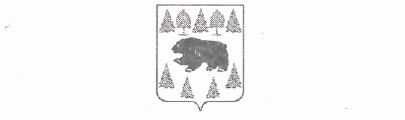 Ирина Ивановна!На Ваше заявление от 15.02.2016 Администрация Туринского городского округа информирует Вас об отказе размещения нестационарного торгового объекта на земельном участке, местоположение: г. Туринск, ул. Ленина, 57а.Основание отказа: В соответствии со Схемой размещения нестационарных торговых объектов на территории Туринского городского округа на 2015-2016 годы, утвержденной постановлением главы Туринского городского округа от 28.11.2014, период размещения нестационарного торгового объекта на испрашиваемом Вами земельном участке истек 02.01.2016.Приложение: Копия заключения отдела экономики Администрации Туринского городского округа на . в 1 экз.Заместитель главы АдминистрацииТуринского городского округа                                                              А.И.ПузыревИсп.(34349)2-23-50Технологическая схемапредоставления муниципальной услуги «ЗАКЛЮЧЕНИЕ ДОГОВОРА НА РАЗМЕЩЕНИЕ НЕСТАЦИОНАРНОГО ТОРГОВОГО ОБЪЕКТА  НА  ЗЕМЕЛЬНЫХ УЧАСТКАХ, ГОСУДАРСТВЕННАЯ СОБСТВЕННОСТЬ НА КОТОРЫЕ НЕ РАЗГРАНИЧЕНА, И ЗЕМЕЛЬНЫХ УЧАСТКАХ, НАХОДЯЩИХСЯ В МУНИЦИПАЛЬНОЙ СОБСТВЕННОСТИ»Ответственный специалист за разработку: Кошкина Светлана Алексеевна, главный специалист Комитета по управлению имуществом Администрации Туринского городского округа, тел: 8(34349) 2-23-50, IP: 49126Раздел 1. "Общие сведения о муниципальной  услуге"Технологическая схемапредоставления муниципальной услуги «ЗАКЛЮЧЕНИЕ ДОГОВОРА НА РАЗМЕЩЕНИЕ НЕСТАЦИОНАРНОГО ТОРГОВОГО ОБЪЕКТА  НА  ЗЕМЕЛЬНЫХ УЧАСТКАХ, ГОСУДАРСТВЕННАЯ СОБСТВЕННОСТЬ НА КОТОРЫЕ НЕ РАЗГРАНИЧЕНА, И ЗЕМЕЛЬНЫХ УЧАСТКАХ, НАХОДЯЩИХСЯ В МУНИЦИПАЛЬНОЙ СОБСТВЕННОСТИ»Ответственный специалист за разработку: Кошкина Светлана Алексеевна, главный специалист Комитета по управлению имуществом Администрации Туринского городского округа, тел: 8(34349) 2-23-50, IP: 49126Раздел 1. "Общие сведения о муниципальной  услуге"Технологическая схемапредоставления муниципальной услуги «ЗАКЛЮЧЕНИЕ ДОГОВОРА НА РАЗМЕЩЕНИЕ НЕСТАЦИОНАРНОГО ТОРГОВОГО ОБЪЕКТА  НА  ЗЕМЕЛЬНЫХ УЧАСТКАХ, ГОСУДАРСТВЕННАЯ СОБСТВЕННОСТЬ НА КОТОРЫЕ НЕ РАЗГРАНИЧЕНА, И ЗЕМЕЛЬНЫХ УЧАСТКАХ, НАХОДЯЩИХСЯ В МУНИЦИПАЛЬНОЙ СОБСТВЕННОСТИ»Ответственный специалист за разработку: Кошкина Светлана Алексеевна, главный специалист Комитета по управлению имуществом Администрации Туринского городского округа, тел: 8(34349) 2-23-50, IP: 49126Раздел 1. "Общие сведения о муниципальной  услуге"№параметрзначение параметра/состояние1231.Наименование органа, предоставляющего услугуКомитет по управлению имуществом Администрации Туринского городского округа 2.Номер услуги в федеральном реестре66000000100007111083.Полное наименование услугиЗаключение договора на размещение нестационарного торгового объекта на земельных участках, государственная собственность на которые не разграничена, и земельных участках, находящихся в муниципальной собственности4.Краткое наименование услугиЗаключение договора на размещение нестационарного торгового объекта на земельных участках, государственная собственность на которые не разграничена, и земельных участках, находящихся в муниципальной собственности5.Административный регламент предоставления муниципальной услугиПостановление главы Туринского городского округа № 310 от 28.07.16 "Об утверждении административного регламента предоставления муниципальной услуги «Заключение договора на размещение нестационарного торгового объекта на земельных участках, государственная собственность на которые не разграничена, и земельных участках, находящихся в муниципальной собственности»6.Перечень "подуслуг"нет7.Способы оценки качества предоставления  муниципальной услуги радиотелефонная связь7.Способы оценки качества предоставления  муниципальной услуги -7.Способы оценки качества предоставления  муниципальной услуги Портал государственных услуг7.Способы оценки качества предоставления  муниципальной услуги официальный сайт органа7.Способы оценки качества предоставления  муниципальной услуги другие способыРаздел 2. "Общие сведения о "подуслугах"Раздел 2. "Общие сведения о "подуслугах"Раздел 2. "Общие сведения о "подуслугах"Раздел 2. "Общие сведения о "подуслугах"Раздел 2. "Общие сведения о "подуслугах"Раздел 2. "Общие сведения о "подуслугах"Раздел 2. "Общие сведения о "подуслугах"Срок предоставления в зависимости от условийСрок предоставления в зависимости от условийОснования отказа в приёме документовОснования отказа в предоставлении "подуслуги"Основания приостановления предоставления "подуслуги"Срок  приостановления предоставления "подуслуги"Плата за предоставление "подуслуги"Плата за предоставление "подуслуги"Плата за предоставление "подуслуги"Способы обращения за получением "подуслуги"Способы получения  результата    "подуслуги"При подаче заявления по месту жительства (месту нахождения юр. лица)При подаче заявления по месту жительства (по месту обращения)Основания отказа в приёме документовОснования отказа в предоставлении "подуслуги"Основания приостановления предоставления "подуслуги"Срок  приостановления предоставления "подуслуги"Наличие платы (государственной пошлины)Реквизиты нормативного правового акта, являющегося основанием для взимания платы (государственной пошлины)КБК для взимания платы (государственной пошлины), в том числе для МФЦСпособы обращения за получением "подуслуги"Способы получения  результата    "подуслуги"1234567891011Заключение договора на размещение нестационарного торгового объекта на земельных участках, государственная собственность на которые не разграничена, и земельных участках, находящихся в муниципальной собственностиЗаключение договора на размещение нестационарного торгового объекта на земельных участках, государственная собственность на которые не разграничена, и земельных участках, находящихся в муниципальной собственностиЗаключение договора на размещение нестационарного торгового объекта на земельных участках, государственная собственность на которые не разграничена, и земельных участках, находящихся в муниципальной собственностиЗаключение договора на размещение нестационарного торгового объекта на земельных участках, государственная собственность на которые не разграничена, и земельных участках, находящихся в муниципальной собственностиЗаключение договора на размещение нестационарного торгового объекта на земельных участках, государственная собственность на которые не разграничена, и земельных участках, находящихся в муниципальной собственностиЗаключение договора на размещение нестационарного торгового объекта на земельных участках, государственная собственность на которые не разграничена, и земельных участках, находящихся в муниципальной собственностиЗаключение договора на размещение нестационарного торгового объекта на земельных участках, государственная собственность на которые не разграничена, и земельных участках, находящихся в муниципальной собственностиЗаключение договора на размещение нестационарного торгового объекта на земельных участках, государственная собственность на которые не разграничена, и земельных участках, находящихся в муниципальной собственностиЗаключение договора на размещение нестационарного торгового объекта на земельных участках, государственная собственность на которые не разграничена, и земельных участках, находящихся в муниципальной собственностиЗаключение договора на размещение нестационарного торгового объекта на земельных участках, государственная собственность на которые не разграничена, и земельных участках, находящихся в муниципальной собственностиЗаключение договора на размещение нестационарного торгового объекта на земельных участках, государственная собственность на которые не разграничена, и земельных участках, находящихся в муниципальной собственности1)  75 дней со дня регистрации заявления в Комитете, в случае подачи заявления в МФЦ срок исчисляется со дня регистрации в МФЦ        2)в срок, указанный в извещении о проведении торгов на право заключения такого договора -Нет1) форма поданного заявителем заявления не соответствует форме заявления, установленной Регламентом 2)отсутствуют документы, предусмотренные пунктом 13 Регламента 3)нестационарный объект, который находится на испрашиваемом земельном участке, отсутствует в схеме размещения 4)за предоставлением муниципальной услуги обратилось ненадлежащее лицо нестационарных торговых объектов 5)предоставление земельного участка на заявленном виде прав не допускается 6)указанный в заявлении земельный участок является изъятым из оборота или ограниченным в обороте и его использование не допускается 7)указанный в заявлении земельный участок является зарезервированным для государственных или муниципальных нужд в случае, если заявитель обратился с заявлением об использовании земельного участка на срок, превышающий срок действия решения о резервировании земельного участка 8)указанный в заявке земельный участок является предметом аукциона, извещение о проведении которого размещено в соответствии с Земельным кодексом Российской Федерации 9)на испрашиваемом земельном участке расположены объекты капитального строительства, не принадлежащие заявителю 10)поступление заявления на опубликованное извещение о планируемом размещении нестационарного торгового объектаНет -Нет-  -1) Личное обращение в Комитет по управлению имуществом Администрации Туринского городского округа  2)Уполномоченные представители при предоставлении доверенности, оформленной в соответствии с гражданским законодательством Российской Федерации 3) личное обращение в МФЦ  4) Единый  портал государственных и муниципальных услуг (функций) (www.gosuslugi.ru) В Комитете по управлению имуществом Администрации Туринского городского округа, предоставляющим услугу, на бумажном носителеРаздел 3 "Сведения о заявителях "подуслуги"Раздел 3 "Сведения о заявителях "подуслуги"Раздел 3 "Сведения о заявителях "подуслуги"Раздел 3 "Сведения о заявителях "подуслуги"Раздел 3 "Сведения о заявителях "подуслуги"Раздел 3 "Сведения о заявителях "подуслуги"Раздел 3 "Сведения о заявителях "подуслуги"Раздел 3 "Сведения о заявителях "подуслуги"№ п/пКатегории лиц, имеющих право на получение "подуслуги"Документ, подтверждающий правомочие заявителя соответствующей категории на получение "подуслуги"Установленные требования к документу, подтверждающему правомочие заявителя соответствующей категории на получение "подуслуги"Наличие возможности подачи заявления на предоставление "подуслуги" представителями заявителяИсчерпывающий перечень лиц, имеющих право на подачу заявления от имени заявителяНаименование документа, подтверждающего  право подачи заявления от имени заявителяУстановление требований к документу, подтверждающему право подачи заявления от имени заявителя12345678Заключение договора на размещение нестационарного торгового объекта  на  земельных участках, государственная собственность на которые не разграничена, и земельных участках, находящихся в муниципальной собственностиЗаключение договора на размещение нестационарного торгового объекта  на  земельных участках, государственная собственность на которые не разграничена, и земельных участках, находящихся в муниципальной собственностиЗаключение договора на размещение нестационарного торгового объекта  на  земельных участках, государственная собственность на которые не разграничена, и земельных участках, находящихся в муниципальной собственностиЗаключение договора на размещение нестационарного торгового объекта  на  земельных участках, государственная собственность на которые не разграничена, и земельных участках, находящихся в муниципальной собственностиЗаключение договора на размещение нестационарного торгового объекта  на  земельных участках, государственная собственность на которые не разграничена, и земельных участках, находящихся в муниципальной собственностиЗаключение договора на размещение нестационарного торгового объекта  на  земельных участках, государственная собственность на которые не разграничена, и земельных участках, находящихся в муниципальной собственностиЗаключение договора на размещение нестационарного торгового объекта  на  земельных участках, государственная собственность на которые не разграничена, и земельных участках, находящихся в муниципальной собственностиЗаключение договора на размещение нестационарного торгового объекта  на  земельных участках, государственная собственность на которые не разграничена, и земельных участках, находящихся в муниципальной собственности11) физические лица2) юридические лица1) заверенные копии документов, удостоверяющих личность заявителя  2)доверенность в случаях, если от имени индивидуального предпринимателя или юридического лица действует представитель      3)заверенная руководителем юридического лица копия документа, подтверждающего полномочия руководителя на осуществление действий от имени юридического лица (копия решения о назначении этого лица или о его избрании) и в соответствии с которым он обладает правом действовать от имени юридического лица без доверенности 1) тексты документов написаны разборчиво                           2) в документах нет подчисток, приписок, исправлений, не оговоренных в установленном законом порядке                                           3)документы не имеют серьезных повреждении, наличие которых не позволяет однозначно истолковать их содержание                               4) документы соответствуют требованиям, установленным законодательством Российской Федерацииимеется1 ) Заявителями могут быть любые физические лица, зарегистрированные в качестве индивидуального предпринимателя, юридические лица, в том числе иностранные граждане, лица без гражданства, заинтересованные в предоставлении муниципальной услуги                                               2) Представитель заявителя 1) документ, удостоверяющий личность заявителя   2)доверенность в случаях, если от имени индивидуального предпринимателя или юридического лица действует представитель, выданная в порядке, предусмотренном Гражданским Кодексом РФ (нотариальная форма)  3)заверенная руководителем юридического лица копия документа, подтверждающего полномочия руководителя на осуществление действий от имени юридического лица (копия решения о назначении этого лица или о его избрании) и в соответствии с которым он обладает правом действовать от имени юридического лица без доверенности1) тексты документов написаны разборчиво                           2) в документах нет подчисток, приписок, исправлений, не оговоренных в установленном законом порядке                                           3) документы не имеют серьезных повреждении, наличие которых не позволяет однозначно истолковать их содержание                               4) документы соответствуют требованиям, установленным законодательством Российской ФедерацииРаздел 4. "Документы, предоставляемые заявителем для получения "подуслуги"Раздел 4. "Документы, предоставляемые заявителем для получения "подуслуги"Раздел 4. "Документы, предоставляемые заявителем для получения "подуслуги"Раздел 4. "Документы, предоставляемые заявителем для получения "подуслуги"№ п/пКатегория документаНаименование документов, которые предоставляет заявитель для получения "подуслуги"Количество необходимых экземпляров документа с указанием подлинник/копияДокумент, предоставляемый по условию Установленные требования к документуФорма (шаблон) документаОбразец документа/ заполнения документа12345678Заключение договора на размещение нестационарного торгового объекта  на  земельных участках, государственная собственность на которые не разграничена, и земельных участках, находящихся в муниципальной собственностиЗаключение договора на размещение нестационарного торгового объекта  на  земельных участках, государственная собственность на которые не разграничена, и земельных участках, находящихся в муниципальной собственностиЗаключение договора на размещение нестационарного торгового объекта  на  земельных участках, государственная собственность на которые не разграничена, и земельных участках, находящихся в муниципальной собственностиЗаключение договора на размещение нестационарного торгового объекта  на  земельных участках, государственная собственность на которые не разграничена, и земельных участках, находящихся в муниципальной собственностиЗаключение договора на размещение нестационарного торгового объекта  на  земельных участках, государственная собственность на которые не разграничена, и земельных участках, находящихся в муниципальной собственностиЗаключение договора на размещение нестационарного торгового объекта  на  земельных участках, государственная собственность на которые не разграничена, и земельных участках, находящихся в муниципальной собственностиЗаключение договора на размещение нестационарного торгового объекта  на  земельных участках, государственная собственность на которые не разграничена, и земельных участках, находящихся в муниципальной собственностиЗаключение договора на размещение нестационарного торгового объекта  на  земельных участках, государственная собственность на которые не разграничена, и земельных участках, находящихся в муниципальной собственности1Заявление о предоставлении услугиЗаявление1/0     Действия:
1. Проверка документа на соответствие установленным требованиям.
2. Формирование в дело.НетВ заявлении должны быть указаны:Приложение № 1 к технологической схемеПриложение № 2 к технологической схеме1Заявление о предоставлении услугиЗаявление1/0     Действия:
1. Проверка документа на соответствие установленным требованиям.
2. Формирование в дело.Нета) фамилия, имя и (при наличии) отчество, место жительства заявителя и реквизиты документа, удостоверяющего его личность, - в случае, если заявление подается физическим лицом; б) наименование, место нахождения, организационно-правовая форма и сведения о государственной регистрации) фамилия, имя и (при наличии) отчество представителя заявителя и реквизиты документа, подтверждающего его полномочия, - в случае, если заявление подается представителем заявителя; заявителя в Едином государственном реестре юридических лиц - в случае, если заявление подается юридическим лицом г) почтовый адрес, адрес электронной почты, номер телефона для связи с заявителем или представителем заявителя; д) вид и специализация нестационарного торгового объекта; е) адресные ориентиры места размещения нестационарного торгового объекта (в соответствии со схемой размещения нестационарных торговых объектов); ж) площадь нестационарного торгового объекта; з)    площадь земельного участка.Приложение № 1 к технологической схемеПриложение № 2 к технологической схеме2Универсальная электронная карта (при наличии)Универсальная электронная карта  1/1                                                             1. Проверка документа на соответствие установленным требованиям.
2. Установление личности заявителя.
3. Сверка копии с подлинником и возврат подлинника заявителю 
4. Снятие копии и возврат подлинника заявителю.
5. Формирование в дело.Нет1. Должно быть действительным на срок обращения за предоставлением муниципальной  услуги.- -3Эскизный проект нестационарного торгового объектаЭскизный проект нестационарного торгового объекта1/0 Формирование в делоНет1. Документы не имеют серьезных повреждении, наличие которых не позволяет однозначно истолковать их содержаниеПроизвольная форма-4Доверенность в случаях, если от имени индивидуального предпринимателя или юридического лица действует представительДоверенность1/0 Действия:
1. Проверка документа на соответствие установленным требованиям.
2. Сверка копии с подлинником и возврат подлинника заявителю   3.Снятие копии и возврат подлинника заявителю.
4. Формирование в дело.При обращении представителя заявителя1. Должно быть действительным на срок обращения за предоставлением муниципальной услуги.                                        2. Не должно содержать подчисток, приписок, зачеркнутых слов и других исправлений.Доверенность, выданная в порядке, предусмотренном Гражданским кодексом РФ ( нотариально заверенная)-5Заверенная руководителем юридического лица копия документа, подтверждающего полномочия руководителя на осуществление действий от имени юридического лица (копия решения о назначении этого лица или о его избрании) и в соответствии с которым он обладает правом действовать от имени юридического лица без доверенностиРешение о назначении1/0 Действия:
1. Проверка документа на соответствие установленным требованиям.
2. Сверка копии с подлинником и возврат подлинника заявителю   3.Снятие копии и возврат подлинника заявителю.
4. Формирование в дело.При обращении представителя заявителя1. Должно быть действительным на срок обращения за предоставлением муниципальной  услуги.                                        2. Не должно содержать подчисток, приписок, зачеркнутых слов и других исправлений.Доверенность, выданная в порядке, предусмотренном Гражданским кодексом РФ (простая письменная)-6 Документ, удостоверяющий личность заявителя (для индивидуальных предпринимателей)1. Паспорт гражданина Российской Федерации   2.Паспорт иностранного гражданина                         3. Вид на жительство1/0 Действия:
1. Проверка документа на соответствие установленным требованиям.
2. Сверка копии с подлинником и возврат подлинника заявителю   3.Снятие копии и возврат подлинника заявителю.
4. Формирование в дело.Нет1. Должен быть действительным на срок обращения за предоставлением муниципальной услуги.                                                       2. Не должен содержать подчисток, приписок, зачеркнутых слов и других исправлений.      3.Не должен иметь повреждений, наличие которых не позволяет однозначно истолковать их содержание.                                                                                    4 .Должен содержать отметку о регистрации по месту жительства на территории Российской Федерации - -7Любой графический материал с обозначением границ испрашиваемого земельного участка, позволяющий однозначно определить местоположение участкаГрафический материал1/1 Формирование в делоНет1. Документы не имеют серьезных повреждении, наличие которых не позволяет однозначно истолковать их содержаниеПроизвольная форма-Раздел 5. "Документы и сведения, получаемые посредством межведомственного информационного взаимодействия"Раздел 5. "Документы и сведения, получаемые посредством межведомственного информационного взаимодействия"Раздел 5. "Документы и сведения, получаемые посредством межведомственного информационного взаимодействия"Раздел 5. "Документы и сведения, получаемые посредством межведомственного информационного взаимодействия"Раздел 5. "Документы и сведения, получаемые посредством межведомственного информационного взаимодействия"Раздел 5. "Документы и сведения, получаемые посредством межведомственного информационного взаимодействия"Реквизиты актуальной технологической карты межведомственного взаимодействияНаименование запрашиваемого документа (сведения)Перечень и состав сведений, запрашиваемых в рамках межведомственного информационного взаимодействияНаименование органа (организации), направляющего(ей) межведомственный запрос Наименование органа (организации), в адрес которого(ой) направляется межведомственный запросSID электронного сервисаСрок осуществления межведомственного информационного взаимодействияФорма (шаблон) межведомственного взаимодествия Образец заполнения формы межведомственного запроса123456789Заключение договора на размещение нестационарного торгового объекта  на  земельных участках, государственная собственность на которые не разграничена, и земельных участках, находящихся в муниципальной собственностиЗаключение договора на размещение нестационарного торгового объекта  на  земельных участках, государственная собственность на которые не разграничена, и земельных участках, находящихся в муниципальной собственностиЗаключение договора на размещение нестационарного торгового объекта  на  земельных участках, государственная собственность на которые не разграничена, и земельных участках, находящихся в муниципальной собственностиЗаключение договора на размещение нестационарного торгового объекта  на  земельных участках, государственная собственность на которые не разграничена, и земельных участках, находящихся в муниципальной собственностиЗаключение договора на размещение нестационарного торгового объекта  на  земельных участках, государственная собственность на которые не разграничена, и земельных участках, находящихся в муниципальной собственностиЗаключение договора на размещение нестационарного торгового объекта  на  земельных участках, государственная собственность на которые не разграничена, и земельных участках, находящихся в муниципальной собственностиЗаключение договора на размещение нестационарного торгового объекта  на  земельных участках, государственная собственность на которые не разграничена, и земельных участках, находящихся в муниципальной собственностиЗаключение договора на размещение нестационарного торгового объекта  на  земельных участках, государственная собственность на которые не разграничена, и земельных участках, находящихся в муниципальной собственностиЗаключение договора на размещение нестационарного торгового объекта  на  земельных участках, государственная собственность на которые не разграничена, и земельных участках, находящихся в муниципальной собственностиВыписка из Единого государственного реестра юридических лиц (ЕГРЮЛ)Сведения о юридическом лице :       - наименование  -               адрес (место положения)  - сведения о регистрации - сведения о регистрирующем органе по месту нахождения юридического лица   - сведения об учете в налоговом органе - сведения об учредителях (участниках) юридического лица - сведения о видах экономической деятельности по Общероссийскому классификатору видов экономической деятельностиКомитет по управлению имуществом Органы Федеральной налоговой службы по Свердловской областиSID00035257 рабочих дней направление запроса – 1 раб. день, направление ответа на запрос – 5 раб. дней, приобщение ответа к личному делу- 1 раб. - -Выписка из Единого государственного реестра индивидуальных предпринимателей (ЕГРИП), Сведения о заявителе :                     адрес (место положения)  - сведения о регистрации - сведения о регистрирующем органе по месту нахождения индивидуального предпринимателя    - сведения об учете в налоговом органе -  сведения о видах экономической деятельности по Общероссийскому классификатору видов экономической деятельностиКомитет по управлению имуществом Органы Федеральной налоговой службы по Свердловской областиSID00035257 рабочих дней направление запроса – 1 раб. день, направление ответа на запрос – 5 раб. дней, приобщение ответа к личному делу- 1 раб. - -Выписка из Единого государственного реестра прав на недвижимое имущество и сделок с ним (ЕГРП) Сведения о земельном участке : -характеристики объекта недвижимости    - правообладатель   - вид, номер и дата государственной регистрации права      - ограничения (обременения) праваКомитет по управлению имуществом Управление Росреестра по Свердловской областиSID00035647 рабочих дней направление запроса – 1 раб. день, направление ответа на запрос – 5 раб. дней, приобщение ответа к личному делу- 1 раб. - -Раздел 6.  Результат "подуслуги"Раздел 6.  Результат "подуслуги"Раздел 6.  Результат "подуслуги"№Документ/документы, являющиеся результатом "подуслуги"Требование к документу/документам, являющимся результатом "подуслуги"Характеристика результата (положительный/отрицательный)Форма документа/документов, являющимся результатом "подуслуги"Образец документа/документов, являющихся резльтатом "подуслуги"Способ получения результатаСрок хранения невостребованных заявителем результатовСрок хранения невостребованных заявителем результатов№Документ/документы, являющиеся результатом "подуслуги"Требование к документу/документам, являющимся результатом "подуслуги"Характеристика результата (положительный/отрицательный)Форма документа/документов, являющимся результатом "подуслуги"Образец документа/документов, являющихся резльтатом "подуслуги"Способ получения результатав органе в МФЦ123456789Заключение договора на размещение нестационарного торгового объекта на земельных участках, государственная собственность на которые не разграничена, и земельных участках, находящихся в муниципальной собственностиЗаключение договора на размещение нестационарного торгового объекта на земельных участках, государственная собственность на которые не разграничена, и земельных участках, находящихся в муниципальной собственностиЗаключение договора на размещение нестационарного торгового объекта на земельных участках, государственная собственность на которые не разграничена, и земельных участках, находящихся в муниципальной собственностиЗаключение договора на размещение нестационарного торгового объекта на земельных участках, государственная собственность на которые не разграничена, и земельных участках, находящихся в муниципальной собственностиЗаключение договора на размещение нестационарного торгового объекта на земельных участках, государственная собственность на которые не разграничена, и земельных участках, находящихся в муниципальной собственностиЗаключение договора на размещение нестационарного торгового объекта на земельных участках, государственная собственность на которые не разграничена, и земельных участках, находящихся в муниципальной собственностиЗаключение договора на размещение нестационарного торгового объекта на земельных участках, государственная собственность на которые не разграничена, и земельных участках, находящихся в муниципальной собственностиЗаключение договора на размещение нестационарного торгового объекта на земельных участках, государственная собственность на которые не разграничена, и земельных участках, находящихся в муниципальной собственностиЗаключение договора на размещение нестационарного торгового объекта на земельных участках, государственная собственность на которые не разграничена, и земельных участках, находящихся в муниципальной собственности1Заключение договора на размещение нестационарных торговых объектов на земельном участке1.Поступление специалисту Комитета Заключения отдела экономики Администрации Туринского городского округа; 2.получение необходимой информации из органов (организаций), участвующих в предоставлении муниципальной услуги, окончание проведения экспертизы документов 3.постановление  главы Туринского городского округа о заключении договора  на размещение нестационарного торгового объекта  на    земельном участке 4.Комитет  по управлению имуществом в течение 10 календарных дней со дня окончания срока приема заявлений, указанного в извещении, осуществляет подготовку проекта договора на размещение нестационарного торгового объекта и направляет его заявителю в 2-х экземплярах. Заявитель в 30-дневный срок подписывает направленный ему договор на размещение нестационарного торгового объекта и 1 экземпляр возвращает в Комитет по управлению имуществом Администрации 5.Для согласования заявителем проекта договора специалист Комитета уведомляет заявителя лично, по почте по адресу, указанному в заявлении на предоставление муниципальной услуги, или по электронной почте 6.Результатом  является отправка (вручение) договора в адрес заявителяПоложительныйПриложение 3 к технологической схемеПриложение 4 к технологической схемеВ помещении Администрации Туринского городского округа, где предоставляется муниципальная услуга на бумажном носителе.5 летнет2Отказ в заключении   договора1) форма поданного заявителем заявления не соответствует форме заявления, установленной Регламентом  отсутствуют документы, предусмотренные пунктом 13 Регламента 3) нестационарный объект, который находится на испрашиваемом земельном участке, отсутствует в схеме размещения нестационарных торговых объектов  4) за предоставлением муниципальной услуги обратилось ненадлежащее лицо 5)4) предоставление земельного участка на заявленном виде прав не допускается 6)указанный в заявлении земельный участок является изъятым из оборота или ограниченным в обороте и его использование не допускается 7)указанный в заявлении земельный участок является зарезервированным для государственных или муниципальных нужд в случае, если заявитель обратился с заявлением об использовании земельного участка на срок, превышающий срок действия решения о резервировании земельного участка 8)указанный в заявке земельный участок является предметом аукциона, извещение о проведении которого размещено в соответствии с Земельным кодексом Российской Федерации 9)на испрашиваемом земельном участке расположены объекты капитального строительства, не принадлежащие заявителю 10)поступление заявления на опубликованное извещение о планируемом размещении нестационарного торгового объектаОтрицательныйПисьмо об отказе в предоставлении муниципальной услугиПриложение 5 к технологической схемеПередача подписанного письма об отказе в предоставлении муниципальной услуги заявителю лично, по почте по адресу, указанному в запросе на предоставление муниципальной услуги, или по электронной почтенетнетРаздел 7. "Технологические процессы предоставления "подуслуги" Раздел 7. "Технологические процессы предоставления "подуслуги" Раздел 7. "Технологические процессы предоставления "подуслуги" № п/п Наименование процедуры процесса Особенности исполнения процедуры процессаСроки исполнения процедуры (процесса)Исполнитель процедуры процесса Ресурсы, необходимые для выполнения процедуры процессаФорма документов, необходимые для выполнения процедуры процесса 1234567Заключение договора на размещение нестационарного торгового объекта на земельных участках, государственная собственность на которые не разграничена, и земельных участках, находящихся в муниципальной собственностиЗаключение договора на размещение нестационарного торгового объекта на земельных участках, государственная собственность на которые не разграничена, и земельных участках, находящихся в муниципальной собственностиЗаключение договора на размещение нестационарного торгового объекта на земельных участках, государственная собственность на которые не разграничена, и земельных участках, находящихся в муниципальной собственностиЗаключение договора на размещение нестационарного торгового объекта на земельных участках, государственная собственность на которые не разграничена, и земельных участках, находящихся в муниципальной собственностиЗаключение договора на размещение нестационарного торгового объекта на земельных участках, государственная собственность на которые не разграничена, и земельных участках, находящихся в муниципальной собственностиЗаключение договора на размещение нестационарного торгового объекта на земельных участках, государственная собственность на которые не разграничена, и земельных участках, находящихся в муниципальной собственностиЗаключение договора на размещение нестационарного торгового объекта на земельных участках, государственная собственность на которые не разграничена, и земельных участках, находящихся в муниципальной собственности1Прием заявления о предоставлении муниципальной услуги и приложенных к нему документов1.Специалист, ответственный за регистрацию входящей корреспонденции, осуществляющий прием документов, выполняет следующие действия:1) проверяет документы, удостоверяющие личность заявителя (полномочия представителя заявителя - при обращении представителя заявителя);                                                            2) регистрирует поступивший запрос с документами в день его получения в журнале приема документов. 2.При подаче заявления посредством МФЦ регистрация заявления осуществляется в соответствии с правилами регистрации, установленными в многофункциональном центре предоставления государственных и муниципальных услуг.Специалист многофункционального центра:1) снимает копии с представленных подлинников документов, необходимых для предоставления муниципальной услуги, заверяет их, возвращает подлинники заявителю;2) выдает в день обращения документ о приеме заявления и документов, необходимых для предоставления муниципальной услуги;3) направляет заявление и документы, необходимые для предоставления муниципальной услуги, в Администрацию;4) при электронном взаимодействии производит сканирование принятых от заявителя заявления и документов, заверяет соответствие сведений, содержащихся в электронных образах документов, сведениям, содержащимся в документах на бумажном носителе, и подписывает полный комплект документов усиленной квалифицированной электронной подписью и направляет их в Администрацию посредством автоматизированной информационной системы МФЦ (АИС МФЦ) в день приема от заявителя.Максимальное время, затраченное на указанное административное действие, не должно превышать 15 минут в течение одного рабочего дня. Регистрация заявления и прилагаемых к нему документов, необходимых для предоставления муниципальной услуги, производится в день их поступления в Комитет либо в МФЦ Специалист Комитета, МФЦДокументационное обеспечение, технологическое обеспечение1. Форма заявления (Приложение 1)   2. Образец заявления (Приложение 2)2Проведение экспертизы документовСпециалист Комитета, ответственный за оказание муниципальной услуги, проводит экспертизу заявления на предоставление муниципальной услуги и приложенных к нему документовМаксимальное время, затраченное на указанное административное действие, составляет 3 дняСпециалист КомитетаДокументационное обеспечение, технологическое обеспечение-3Формирование и направление межведомственных запросов в органы (организации), участвующие в предоставлении муниципальных услугФормирование и направление межведомственного запроса осуществляется в случае непредставления заявителем документов, необходимых для предоставления муниципальной услуги, предусмотренных пунктом 14 Регламента7 рабочих дней направление запроса – 1 раб. день, направление ответа на запрос – 5 раб. дней, приобщение ответа к личному делу- 1 раб.Специалист КомитетаДокументационное обеспечение, технологическое обеспечение -4Опубликование извещения о планируемом размещении нестационарного торгового объекта В случае положительного Заключения отдела экономики Администрации Туринского городского округа, Комитет по управлению имуществом Администрации в 10-дневный срок обеспечивает опубликование извещения о планируемом размещении нестационарного торгового объекта (далее - извещение) в районной газете "Известия-Тур» и размещает на официальном сайте Администрации Туринского городского округа в сети ИнтернетСрок приема заявлений составляет 30 календарных дней со дня опубликования извещенияСпециалист КомитетаДокументационное обеспечение, технологическое обеспечение -5Принятие решения об отказе в  предоставлении муниципальной услугиВ случае наличия оснований для отказа в предоставлении муниципальной услуги, указанных в пункте 18 настоящего Регламента, специалист Комитета готовит проект письма об отказе в предоставлении муниципальной услуги и обеспечивает его дальнейшее согласование и подписание30 календарных дней со дня опубликования извещенияСпециалист КомитетаДокументационное обеспечение, технологическое обеспечение -6Подготовка проекта постановления главы Туринского городского округа о заключении договора на размещение нестационарного торгового объекта на земельном участкеЕсли по истечении 30 календарных дней со дня опубликования извещения другие заявления на размещение нестационарного торгового объекта не поступили и оснований для отказа нет, специалист, ответственный за оказание муниципальной услуги, готовит проект Постановления главы Туринского городского округа о заключении договора на размещение нестационарного торгового объекта  на  земельных участках, государственная собственность на которые не разграничена, и земельных участках, находящихся в муниципальной собственности и обеспечивает его согласование10 календарных дней Специалист КомитетаДокументационное обеспечение, технологическое обеспечение -7Подготовка проекта договора на размещение нестационарного торгового объекта  на  земельном участке и выдача его заявителюКомитет  по управлению имуществом в течение 10 календарных дней со дня окончания срока приема заявлений, указанного в извещении, осуществляет подготовку проекта договора на размещение нестационарного торгового объекта и направляет его заявителю в 2-х экземплярах. Заявитель в 30-дневный срок подписывает направленный ему договор на размещение нестационарного торгового объекта и 1 экземпляр возвращает в Комитет по управлению имуществом Администрации10 календарных дней Специалист КомитетаДокументационное обеспечение, технологическое обеспечение-8Определение начальной цены предмета аукционаНачальная цена (размер платы за размещение нестационарного торгового объекта) определяется в соответствии с утвержденной методикой расчета платы по договору на размещение нестационарных торговых объектов3 дняСпециалист КомитетаДокументационное обеспечение, технологическое обеспечение-9Подготовка проекта постановления главы Туринского городского округа о проведении торговОтветственный исполнитель Комитета при наличии полного пакета документов и отсутствия оснований для отказа в проведении аукциона, обеспечивает подготовку проекта постановления главы Туринского городского округа10 календарных дней Специалист КомитетаДокументационное обеспечение, технологическое обеспечение-10Допуск заявителя к участию в аукционеДля участия в аукционе заявители представляют в Комитет по управлению имуществом Администрации в установленный в извещении о проведении аукциона срок следующие документы: 1) заявку на участие в аукционе по установленной в извещении о проведении аукциона форме с указанием банковских реквизитов счета для возврата задатка; 2) документ, удостоверяющий личность заявителя (для индивидуальных предпринимателей); 3) документы, подтверждающие внесение задатка; 4) доверенность в случаях, если от имени индивидуального предпринимателя или юридического лица действует представитель. Документы предоставляются в подлинниках и копиях, либо в нотариально заверенных копиях. В первом случае, заверение копий осуществляет специалист Комитета по управлению имуществом Администрации.Установленный в извещении о проведении аукциона срокСпециалист КомитетаДокументационное обеспечение, технологическое обеспечение-11Проведение аукциона по   продаже права на заключение договора на размещение нестационарного торгового объекта  на  земельном участке1.Аукцион проводится аукционной комиссией. Состав аукционной комиссии утверждается постановлением главы Администрации. Аукционной комиссией осуществляется рассмотрение заявок на участие в аукционе, ведение протокола рассмотрения заявок на участие в аукционе, протокола аукциона. 2.Аукцион проводится путем повышения начальной (минимальной) цены договора (цены лота), указанной в извещении о проведении аукциона, на «шаг аукциона». Аукцион проводится в следующем порядке:
1) секретарь аукционной комиссии непосредственно перед началом проведения аукциона проверяет явку на аукцион участников аукциона (их представителей). В случае проведения аукциона по нескольким лотам проверка явки участников аукциона осуществляется перед началом торгов по каждому лоту.  Каждому участнику аукциона (их представителям) выдаются пронумерованные карточки (далее - карточки);
2) аукцион начинается с объявления секретарем аукционной комиссии номера лота (в случае проведения аукциона по нескольким лотам), предмета договора, начальной (минимальной) цены договора (лота), «шага аукциона», после чего участникам аукциона предлагается подтвердить начальную (минимальную) цену договора (лота);
3) в последующем цена договора (лота) поднимается на «шаг аукциона». После объявления секретарем аукционной комиссии начальной (минимальной) цены договора (цены лота) и цены договора, увеличенной в соответствии с «шагом аукциона», участник аукциона поднимает карточку, в случае если он согласен заключить договор по объявленной цене;
4) секретарь аукционной комиссии объявляет номер карточки участника аукциона, который первым поднял карточку после объявления аукционистом начальной (минимальной) цены договора (цены лота) и цены договора, увеличенной в соответствии с «шагом аукциона».
Аукцион считается оконченным, если после троекратного объявления последнего предложения о цене договора ни один участник аукциона не поднял карточку. В этом случае секретарь аукционной комиссии объявляет об окончании проведения аукциона (лота), последнее и предпоследнее предложения о цене договора, номер карточки и наименование победителя аукциона и участника аукциона, сделавшего предпоследнее предложение о цене договора. Победителем аукциона признается участник, предложивший наиболее высокую цену договора. Аукцион признается несостоявшимся, если в нем участвовал только один участник или участником аукциона был признан только один участник.В течении дня Аукционная комиссияДокументационное обеспечение, технологическое обеспечение -12Подписание протокола о результатах аукционаВ протоколе аукциона должны содержаться сведения о месте, дате и времени проведения аукциона, о рассмотрении заявок и допущенных участниках на участие в аукционе, о начальной (минимальной) цене договора (цене лота), последнем предложении о цене договора, сведения о победителе аукциона. Протокол подписывается всеми присутствующими членами аукционной комиссии не позднее следующего рабочего дня, следующего за днем проведения аукциона. Протокол составляется в двух экземплярах, один из которых остается у организатора аукциона, а второй экземпляр направляется победителю аукциона вместе с договором на размещение нестационарных торговых объектовВ течении дня Аукционная комиссияДокументационное обеспечение, технологическое обеспечение-13Заключение договора на размещение нестационарного торгового объекта  на  земельном участке с победителем торгов (с единственным участником) на основании протокола о результатах аукционаДоговор на размещение нестационарного торгового объекта в 2-х экземплярах, подписанный со стороны Администрации, направляется победителю аукциона в течение 10 календарных дней с даты подписания протокола аукциона. В случае если аукцион признан несостоявшимся по основаниям, если в нем участвовал только один участник или участником аукциона был признан только один участник, то договор на размещение нестационарного торгового объекта в течение 10 календарных дней направляется единственному участнику аукциона30-дневный срокСпециалист КомитетаДокументационное обеспечение, технологическое обеспечение-Раздел 8. "Особенности предоставления "подуслуги" в электронной форме" Раздел 8. "Особенности предоставления "подуслуги" в электронной форме" Раздел 8. "Особенности предоставления "подуслуги" в электронной форме" Способ получения заявителем информации о сроках и порядке предоставления "подуслуги"Способ записи на прием в органСпособ формирования запроса о предоставлении "подуслуги"Способ приема и регистрации органом, предоставляющим услугу, запроса и иных документов, необходимых для предоставления "подуслуги"Способ оплаты заявителем, государственной госпошлины или иной платы, взымаемой за предоставления "подуслуги"Способ получения сведений о ходе выполнения запроса о предоставлении "подуслуги"Способ подачи жалобы на нарушение порядка предоставления "подуслуги" и досудебного (внесудебного) обжалования решений и действий  (бездействия) органа в процессе получения "подуслуги"1234567Заключение договора на размещение нестационарного торгового объекта на земельных участках, государственная собственность на которые не разграничена, и земельных участках, находящихся в муниципальной собственностиЗаключение договора на размещение нестационарного торгового объекта на земельных участках, государственная собственность на которые не разграничена, и земельных участках, находящихся в муниципальной собственностиЗаключение договора на размещение нестационарного торгового объекта на земельных участках, государственная собственность на которые не разграничена, и земельных участках, находящихся в муниципальной собственностиЗаключение договора на размещение нестационарного торгового объекта на земельных участках, государственная собственность на которые не разграничена, и земельных участках, находящихся в муниципальной собственностиЗаключение договора на размещение нестационарного торгового объекта на земельных участках, государственная собственность на которые не разграничена, и земельных участках, находящихся в муниципальной собственностиЗаключение договора на размещение нестационарного торгового объекта на земельных участках, государственная собственность на которые не разграничена, и земельных участках, находящихся в муниципальной собственностиЗаключение договора на размещение нестационарного торгового объекта на земельных участках, государственная собственность на которые не разграничена, и земельных участках, находящихся в муниципальной собственности1.Официальный сайт Администрации Туринского городского округа в сети Интернет - http://turinsk.midural.ru/        2.Едином портале государственных и муниципальных услуг (функций) (www.gosuslugi.ru) и на Портале государственных и муниципальных услуг (функций) Свердловской области 3.Государственном бюджетном учреждении Свердловской области «Многофункциональный центр предоставления государственных и муниципальных услуг» (далее – МФЦ) на официальном  сайте www. mfc66.ru. (www.66.gosuslugi.ru)»Запись на прием в Комитет  не осуществляется, в МФЦ посредством официального сайта1.Через экранную форму на Едином портале государственных услуг   2. С помощью специализированного программного обеспечения1. Регистрация заявления и прилагаемых к нему документов в день их поступления в электронном виде  2.Не требуется предоставление заявителем документов на бумажном носителе 3.в 2-дневный срок, с момента поступления заявления в электронном виде, направляется  заявителю электронное сообщение, подтверждающее прием данных документов-1.Личный кабинет заявителя на официальном сайте органа, предоставляющего услугу  2.Личный кабинет заявителя на Едином портале государственных услуг.Жалоба может быть направлена через официальный сайт МФЦ  2.Официальный сайт органа, предоставляющего услугу  3.Единый портал государственных услуг. 4.Региональный портал государственных услугАдминистрация: Администрация Туринского городского округаЮридический адрес: 623900, г.Туринск, ул. Советская, д. 10ИНН 6656001739 КПП 665601001ОГРН 1026602269264    Заявитель:Администрация:Заявитель:Заместитель главы Администрации Туринского городского округа ___________________________М.П.М.П.Администрация: Администрация Туринского городского округаЮридический адрес: 623900, г.Туринск, ул. Советская, д. 10ИНН 6656001739 КПП 665601001ОГРН 1026602269264    Заявитель:ИП Иванова Ирина Ивановна Паспорт 6510 000000, выдан ТП УФМС России по Свердловской области в Туринском районе 09.12.2013665600000000, ОГРН 307000000000000Адрес регистрации: 623900, г.Туринск, ул.Космонавтов, дом № 78-1Администрация:Заявитель:Пузырев А.И. Иванова И.И.___________________________М.П.М.П.АДМИНИСТРАЦИЯ ТУРИНСКОГО ГОРОДСКОГО ОКРУГА623900, г.Туринск, Ул. Космонавтов, дом № 78-1Ивановой И.И.ул.Советская, 10г.Туринск Свердловской области, 623900Тел. 2-11-82, факс (34349) 2-15-82Е – mail:   turinsk-adm@yandex.ruОКПО 04041757, ОГРН 1026602269264ИНН/КПП 6656001739/665601001        ________      №           ____  ________  На № ___________ от _________________Ответ на заявление623900, г.Туринск, Ул. Космонавтов, дом № 78-1Ивановой И.И.